HLÁŠENÍ  O REGISTRACI KONĚ NAROZENÉHO V ČR(Je-li kůň vybaven průkazem koně vystaveným v souladu s předpisy Evropských společenství příslušným zahraničním uznaným chovatelským sdružením, vyplňuje se pouze přední strana a údaje označené ) Slovní popisGrafický popis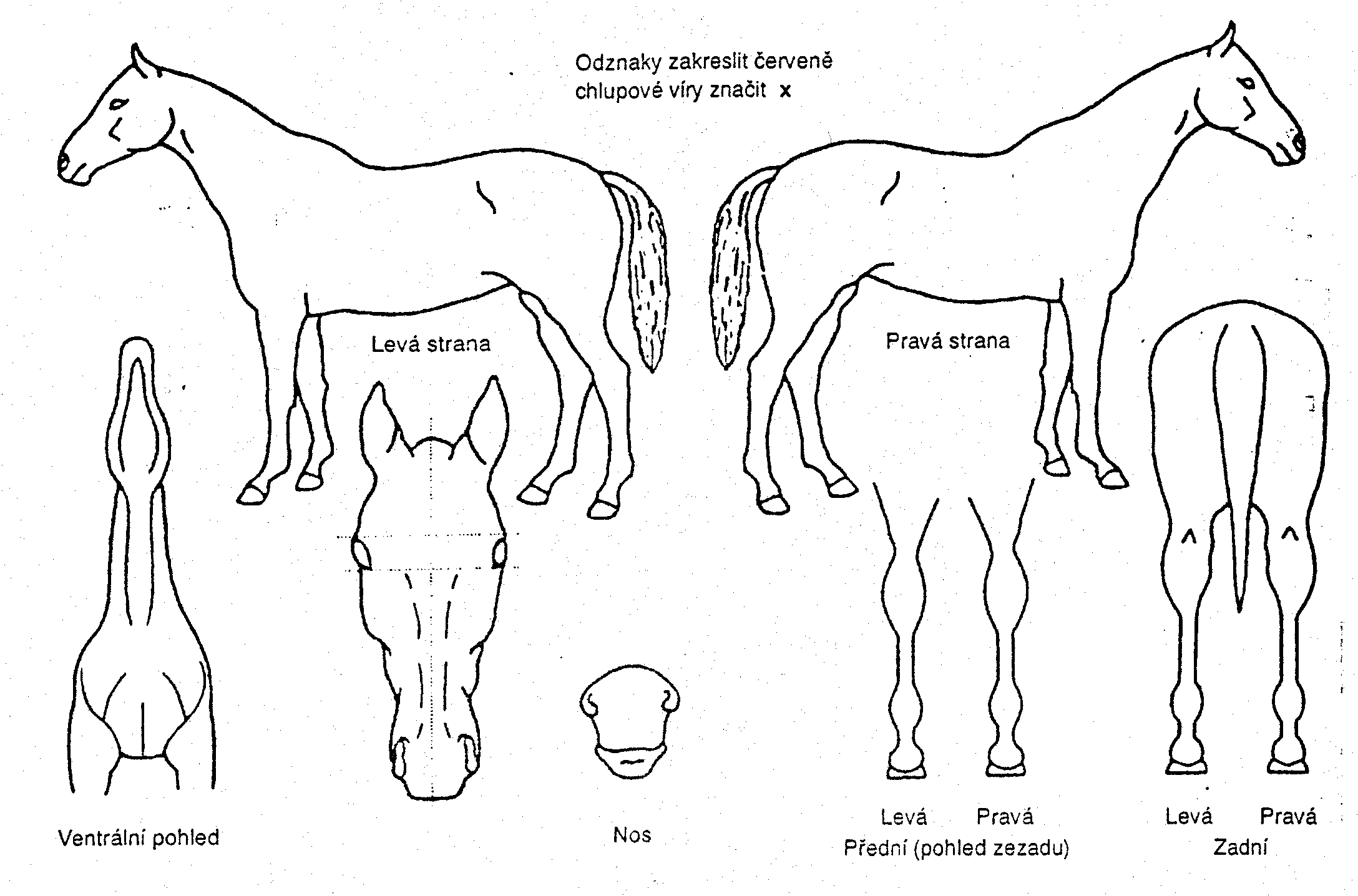 Registraci koně provedl …………………………………..…dne ……………….v ……………………………………………………………………………………………………………………………………….(Podpis a razítko osoby provádějící registraci koně)Registraci koně provedl …………………………………..…dne ……………….v ……………………………………………………………………………………………………………………………………….(Podpis a razítko osoby provádějící registraci koně)Údaje o majiteli koněÚdaje o majiteli koněÚdaje o majiteli koněÚdaje o majiteli koněÚdaje o majiteli koněÚdaje o majiteli koněÚdaje o majiteli koněÚdaje o majiteli koněÚdaje o majiteli koněÚdaje o majiteli koněÚdaje o majiteli koněÚdaje o majiteli koněÚdaje o majiteli koněÚdaje o majiteli koněÚdaje o majiteli koněÚdaje o majiteli koněÚdaje o majiteli koněÚdaje o majiteli koněÚdaje o majiteli koněÚdaje o majiteli koněÚdaje o majiteli koněÚdaje o majiteli koněÚdaje o majiteli koněÚdaje o majiteli koněÚdaje o majiteli koněÚdaje o majiteli koněÚdaje o majiteli koněÚdaje o majiteli koněObchodní firma nebo názevObchodní firma nebo názevObchodní firma nebo názevObchodní firma nebo názevObchodní firma nebo názevJméno, případně jménaJméno, případně jménaJméno, případně jménaJméno, případně jménaJméno, případně jménaPříjmení Příjmení Příjmení RČ/IČUlice Ulice Ulice Číslo popisnéČíslo popisnéČíslo popisnéČíslo orientačníČíslo orientačníČíslo orientačníČíslo orientačníObec,PSČObec,PSČObec,PSČOkresOkresOkresOkresOkresOkresMěstský obvodMěstský obvodMěstský obvodČást obce, městská částČást obce, městská částČást obce, městská částČást obce, městská částČást obce, městská částČást obce, městská částTelefon Telefon Telefon E - mailE - mailE - mailE - mailE - mailE - mailÚdaje o chovateli koněÚdaje o chovateli koněJméno, případně jména a příjmení nebo obchodní firma anebo názevTrvalý pobyt nebo sídloÚdaje o koniÚdaje o koniÚdaje o koniÚdaje o koniÚdaje o koniÚdaje o koniÚdaje o koniÚdaje o koniÚdaje o koniÚdaje o koniÚdaje o koniJméno koněPohlavíDruh/plemeno/typMísto narozeníRegistrační číslo hospodářstvíRegistrační číslo hospodářstvíRegistrační číslo hospodářstvíRegistrační číslo hospodářstvíRegistrační číslo hospodářstvíRegistrační číslo hospodářstvíRegistrační číslo hospodářstvíRegistrační číslo hospodářstvíRegistrační číslo hospodářstvíMísto narozeníCZOtecMatkaOtec matkyVýžehPrůkaz koně vystavila autorita ……………………………..….s identifikačním číslem koně …………………….Údaje pro přidělení identifikačního číslaRegistrován podle registrační knihy číslo:               ⁪⁪ Pořadové číslo v registrační knize:                    ⁪⁪⁪ Datum narození: ⁪⁪.⁪⁪.⁪⁪⁪⁪Podpis, popř. razítko majitele koně: ……………………….……………….……… dne: ………………….…….…..Základní barva:Hlava:Levá přední končetina:Pravá přední končetina:Levá zadní končetina:Pravá zadní končetina: Tělo: